Klasa VIII – Matematyka i FizykaWitajcie. Większość z Was przesyła mi na Messengera zdjęcia swoich zeszytów i wstawiłam już sporo dobrych ocen . Pamiętajcie, żeby systematycznie odrabiać prace domowe, bo najgorsze będą zaległości, a niestety to Was nie ominie. Nadal czekam na prace od niektórych osób…Dokładnie czytajcie wszystkie informacje. Filmiki i linki są dobrane odpowiednio do tematów lekcji i na pewno pomogą Wam je zrozumieć.P.S. Gdyby linki nie chciały się otworzyć proszę je skopiować do paska adresowego.Nie piszcie zadań na kartkach, tylko w zeszytach. Poza tym ja sprawdzam wszystkie prace raz w tygodniu i wtedy piszę do Was na Messengerze, jakie otrzymaliście oceny. Dlatego mam prośbę, nie pytajcie mnie „Co dostałem?” od razu po wysłaniu zdjęć. U mnie nic nie zginie. Wszystko mam zapisane i nic nie kasuję. Żadna praca nie będzie przeoczona. Pamiętajcie, żeby odrabiać lekcje na bieżąco. WAŻNE !!!Informacja o egzaminie ósmoklasisty z matematyki.Koniecznie obejrzyjcie filmik  !!!!!!!!!!!!!!!!!!!https://vimeo.com/304379817/f248b4ed9bMatematykaW tym tygodniu wszystkie lekcje będą poświęcone rozwiązywaniu testów z matematyki. Wysyłam linki, pod każdym linkiem jest kilka testów i zadania powtórzeniowe poukładane tematycznie. Zróbcie tyle, ile dacie radę. Pamiętajcie, że nie chodzi o „strzelanie”, tylko pogłówkowanie przy każdym zadaniu. Niektóre egzaminy, które wysłałam są w formie online i od razu będziecie mogli sprawdzić swoje odpowiedzi. Podczas konsultacji będzie możliwość omówienia niezrozumiałych dla Was zadań. Już jesteście na ostatniej prostej do egzaminu . Odliczamy dni (centymetr, który wisiał u mnie w sali już dawno się skończył). Powodzenia i do zobaczenia na konsultacjach.Tematy:Przypomnienie procedur obowiązujących na egzaminie ósmoklasisty.Przygotowanie do egzaminu ósmoklasisty. Rozwiązywanie testów z matematyki.Omówienie przykładowych zadań testowych. https://testy.dlaucznia.info/s/5025/81092-matematyka-zadania.htmhttps://matfiz24.pl/egzaminyFizyka Tematy:Rodzaje soczewek.Ognisko i ogniskowa.Obejrzyjcie filmik i zróbcie notatkę w zeszycie. (filmik trwa 1:23)https://www.youtube.com/watch?v=Rt7VRck1wPk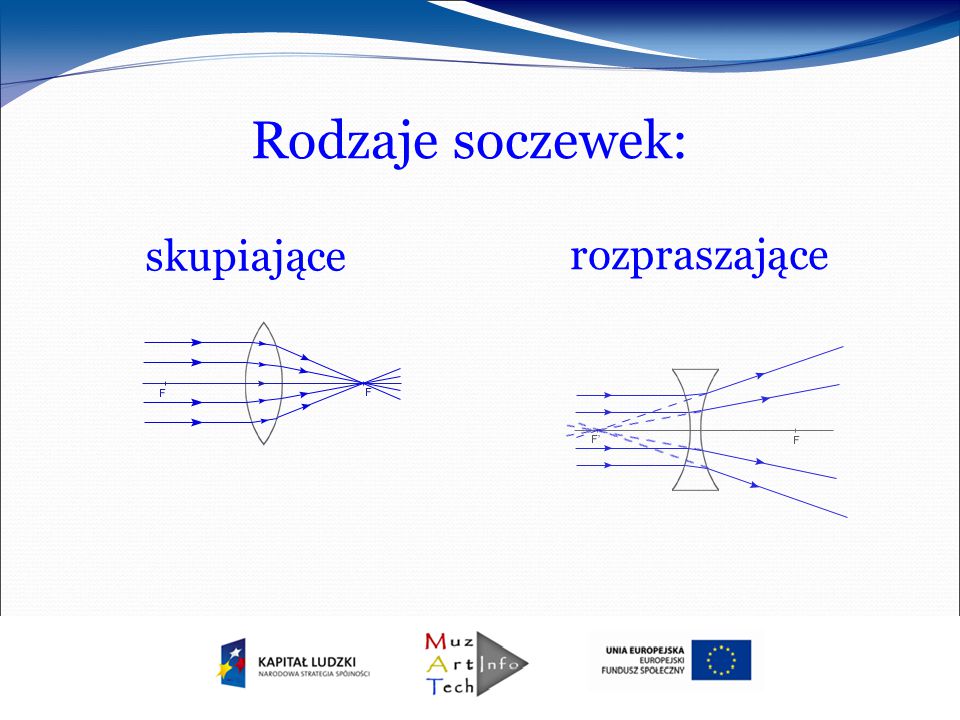 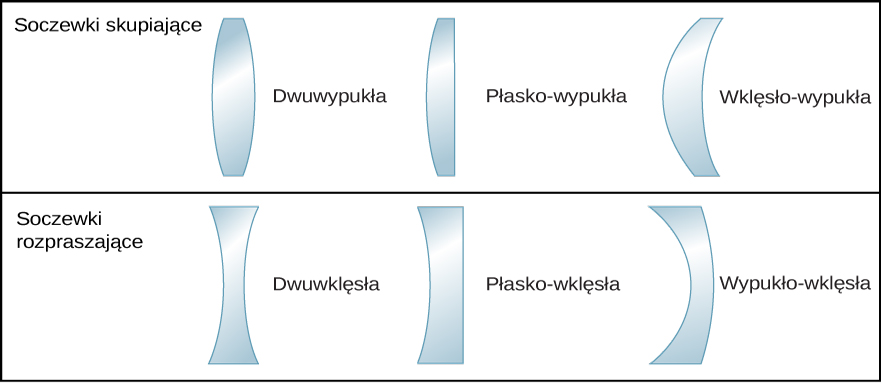 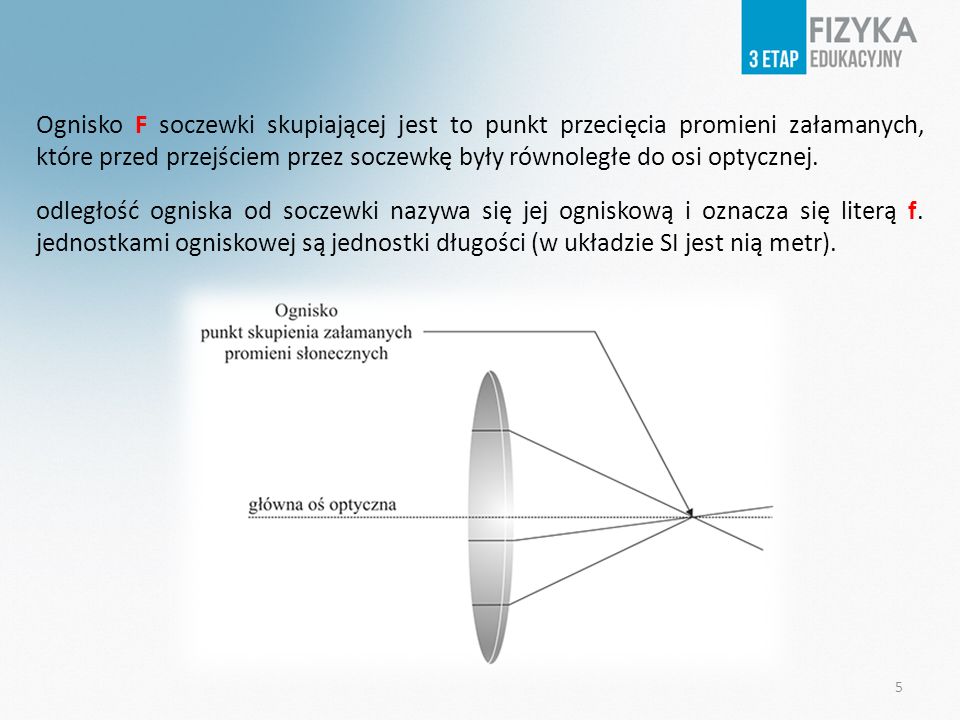 Trzymajcie się! Czekam na zdjęcia zeszytów!Materiały udostępnione służą wyłącznie nauczaniu uczniów poprzez Internet. Objęte są ochroną prawno-autorską i nie wolno ich udostępniać na innych portalach internetowych lub pobierać w celu ich sprzedaży lub jakiejkolwiek innej formy rozprowadzania wśród osób trzecich oraz publicznego prezentowania.